«Веселый дворик» (устройство спортивной игровой площадки в с. Боготоле Боготольского сельсовета Боготольского района)Ожидаемые результаты: • решим проблему, выбранную населением - создадим на центральном въезде в село Боготол место для массового отдыха для всех возрастных категорий, создадим спортивную игровую площадку рядом с детским садом;• создадим безопасную зону отдыха для детей – это покажет отсутствие травм у детей, причина которых неподготовленное место для игр;• создадим условия для отдыха и занятия спортом взрослой части населения;• снизим иждивенческие настроения среди населения - это покажет активность населения при финансовом, материальном и нематериальном вкладе в ходе подготовке при его реализации;• воспитаем социальную ответственность, за сохранность общественного имущества – это покажет техническое состояние малых архитектурных форм, игровых комплексов, тренажеров при их дальней шей эксплуатации и санитарное состояние территории площадки;• создадим команду активных, инициативных жителей, готовых работать совместно с администрацией на благо развития своего села – это покажет активность в подготовке и реализации данного проекта и желание и деятельность по подготовке проекта развития площадки;• улучшим эстетический вид села – села наполняться яркими красками спортивной игровой площадок;• ожидаемый экономический эффект бюджетных средств поселения в связи с участием средств краевого бюджета, привлечения средств населения и индивидуальных предпринимателей составляет 1143,30 тыс. рублей. Планируемые источники финансирования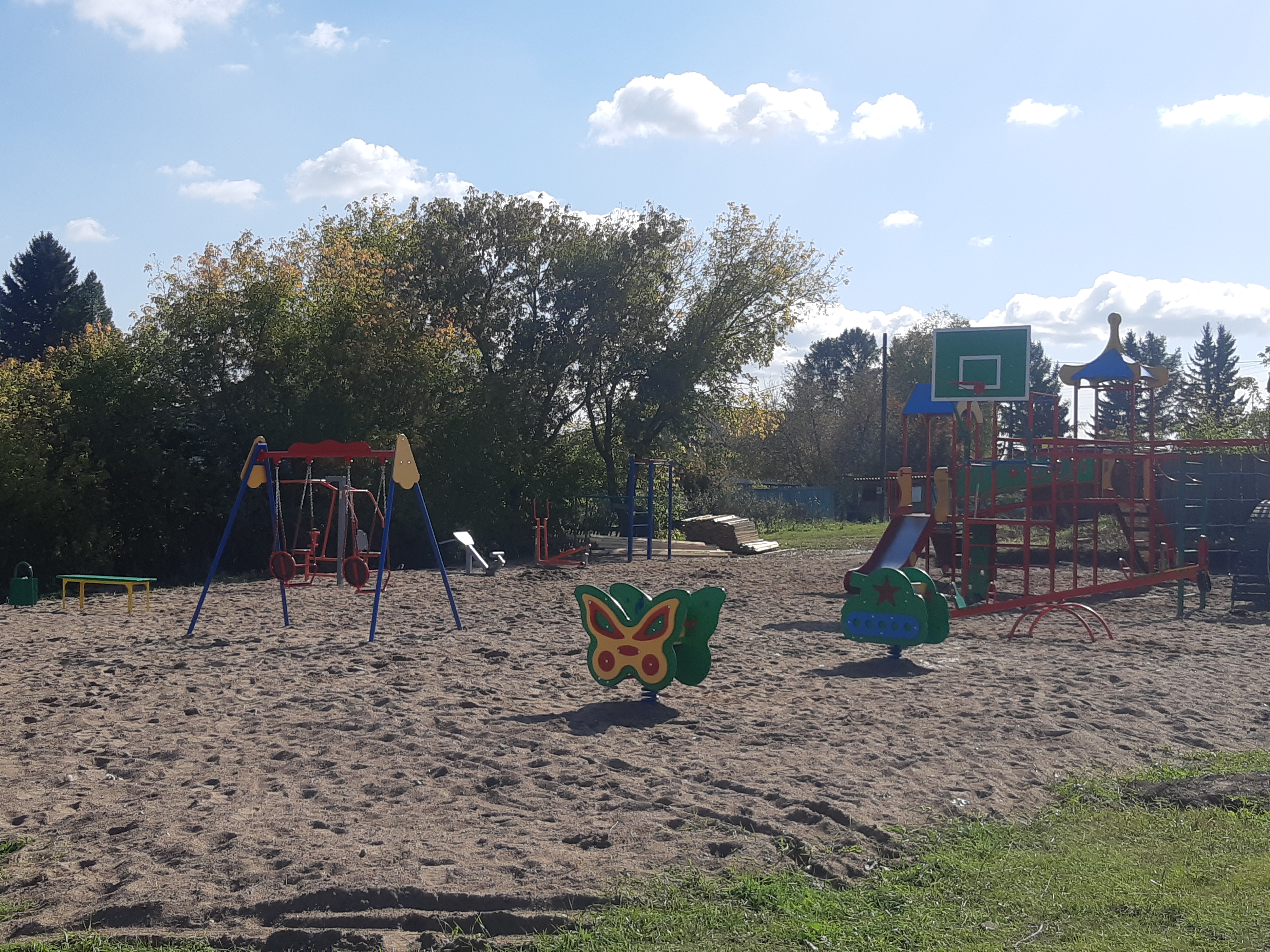 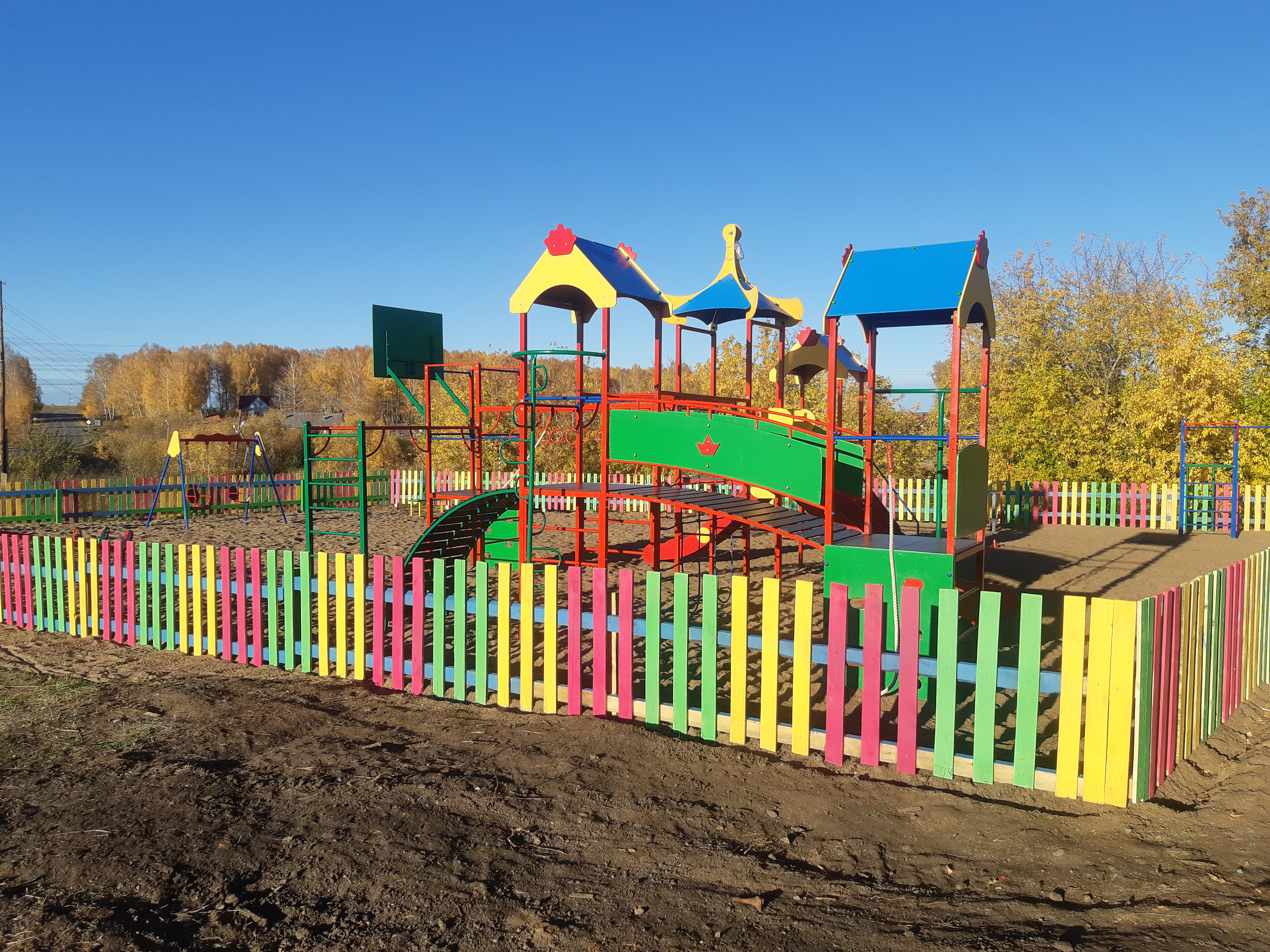 №Виды источниковСумма, т.р.1Местный бюджет (не менее 5% от суммы проекта)100,0 2Население - безвозмездные поступления от физ. лиц (жителей) (не менее 3% от суммы проекта)*70,0 3Юридические лица - безвозмездные поступления от юридических лиц (за исключением поступлений от предприятий и организаций муниципальной формы собственности)* 95,04Субсидия бюджету муниципального образования из краевого бюджета на реализацию программ по поддержке местных инициатив (не более 85% от суммы проекта) 978,0ИТОГО1243,000 